KULANICI TANIMLI FOKSİYONLAR (Devam)Skaler değerli fonksiyonlara örnek:Parametre müşteri grubu olacak, eğer grubu parametresi değeri NULL olursa tüm müşteri sayısını, parametre değeri NULL değilse verilen gruptaki müşteri sayısını veren bir fonksiyon oluşturunuz.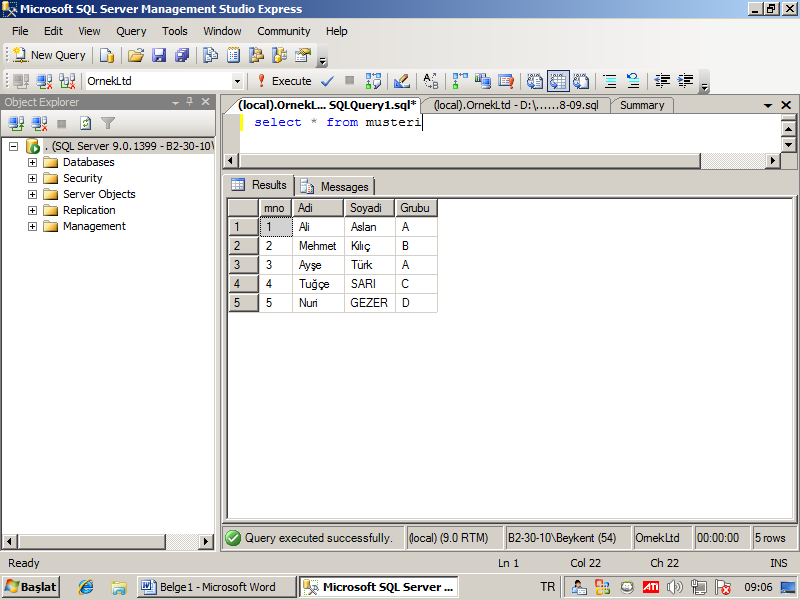 @grubu değeri NULL ise gerekli alt sorgu;Select count(*) from musteri@grubu parametresi NULL değil ise gerekli alt sorguSelect count(*) from musteri where grubu=@grubuCREATE FUNCTION fn_musteri_sayi (@grubu varchar(10))RETURNS intASBegin	Declare @sayi int	IF @grubu is null		Select @sayi = (Select count(*) from musteri)	ELSE		Select @sayi = (Select count(*) from musteri where grubu=@grubu)	RETURN @sayiendgo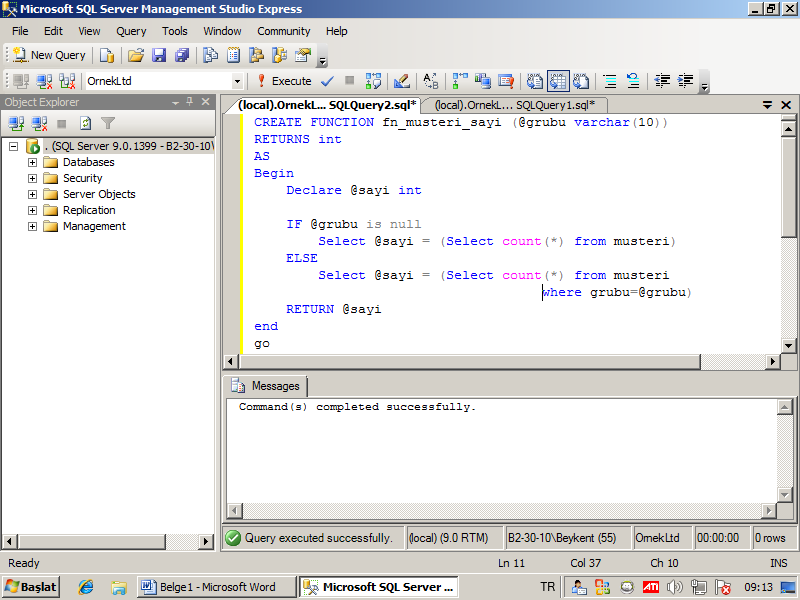 Yukarıdaki fonksiyonu çalıştıralım.@grubu değeri olarak NULL girelim, bu bize tüm müşteri sayısını verecektir. Select dbo.fn_musteri_sayi(NULL)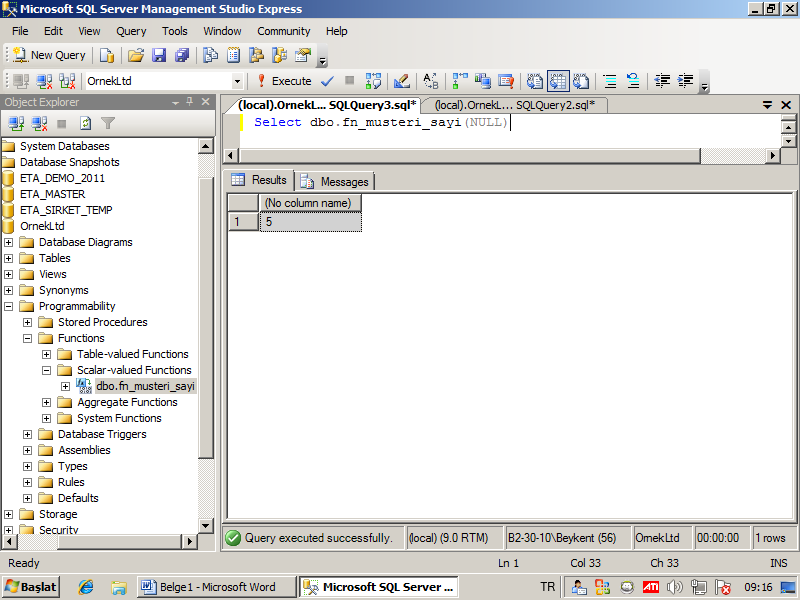 @grubu değeri olarak ‘A’ değerini girelim. Bu bize A grubundaki müşteri sayısını verecektir.Select dbo.fn_musteri_sayi(‘A’)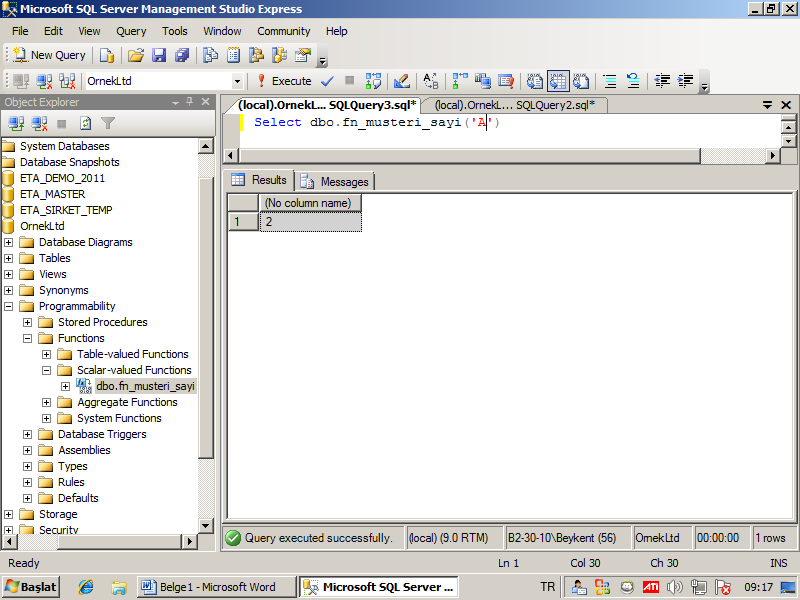 TABLO DÖNDÜREN FONKSİYONLAR(Table-Valued Functions)Bu tip fonksiyonlar viewlere benzerdir. Bir tek select ifadesi içerir. View’den farklı olarak dışarıdan parametre alır.Genel İfadeCREATE FUNCTION fonksiyonAdı (varsaParametreler)RETURNS TABLEASRETURN selectİfadesiGoView, fonksiyon ve prosedürün benzer ve farklılıklarını anlamak için aşağıdaki örnekleri inceleyelim.Örnek:Tüm müşterileri listeleyen bir view oluşturunuz ve bu viewi sorgulayınız.Create view vw_musteri asSelect * from musteriGo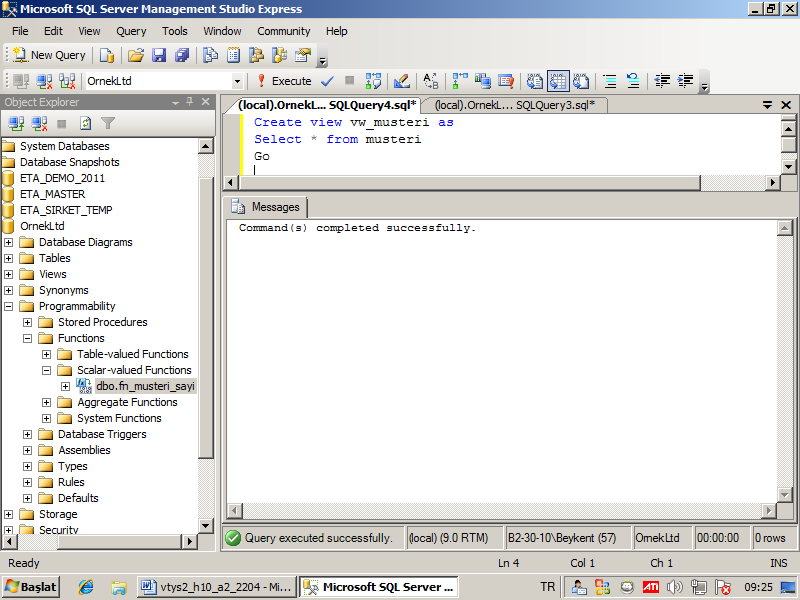 Select * from vw_musteri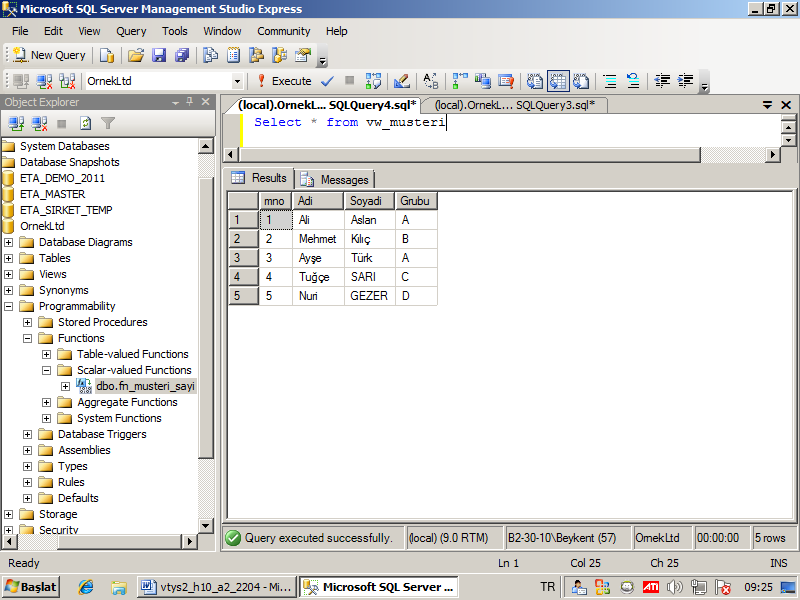 Aynı işi yapan fonksiyon oluşturunuz.Create function fn_musteri ()Returns tableAsReturn select * from musteriGo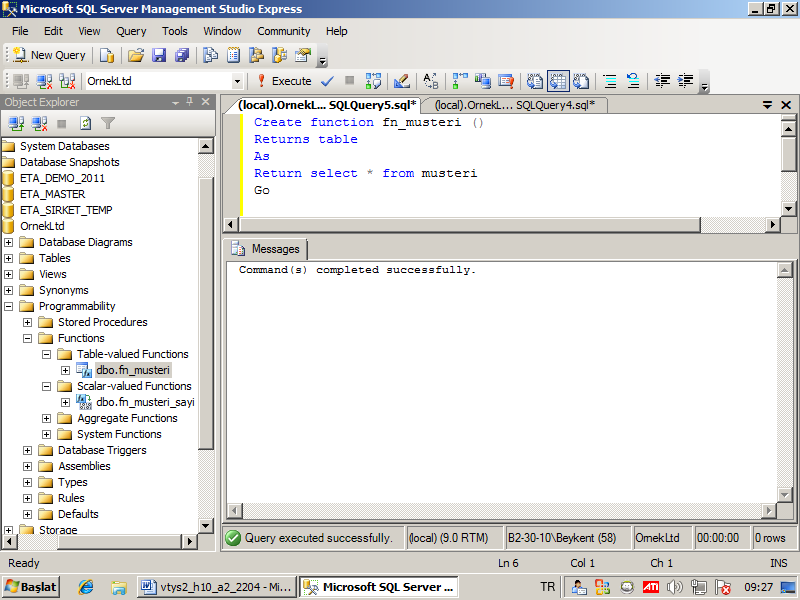 Select * from fn_musteri()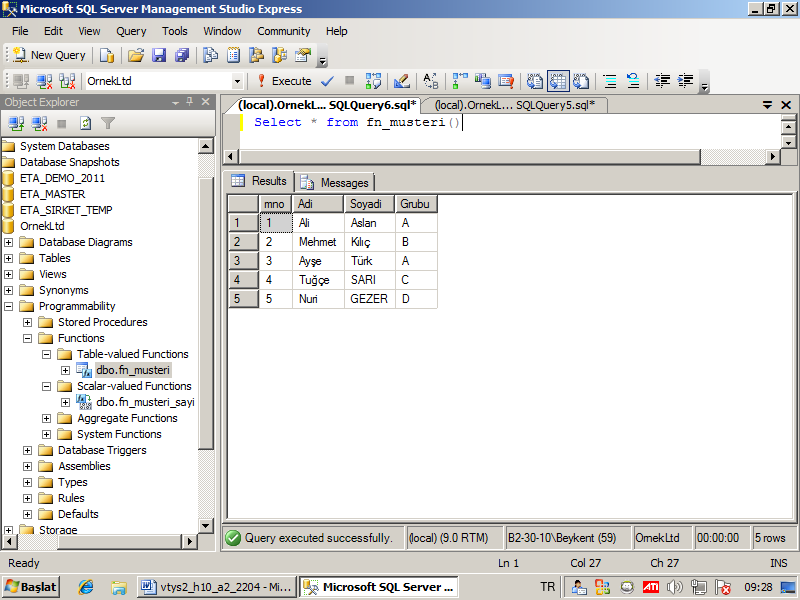 Yine aynı işi yapan prosedür oluşturalım.Create proc sp_musteriAsSelect * from musteriGo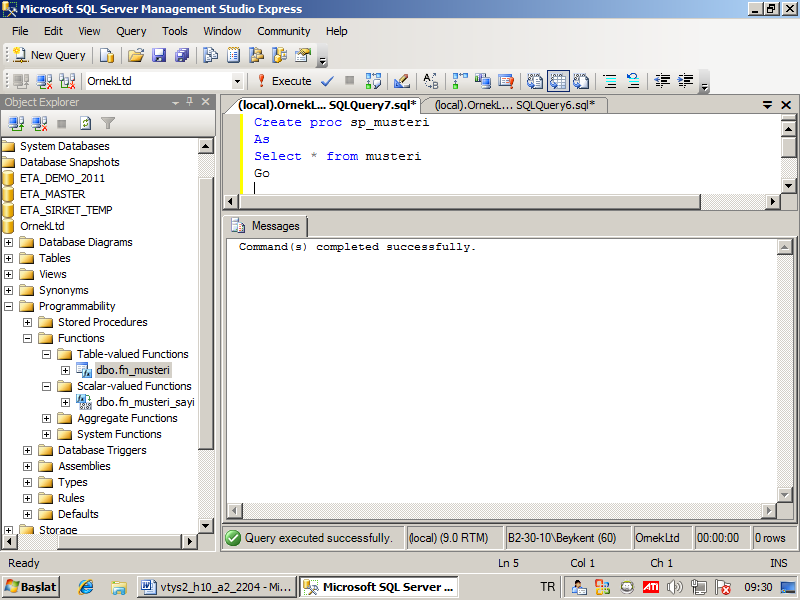 Exec sp_musteri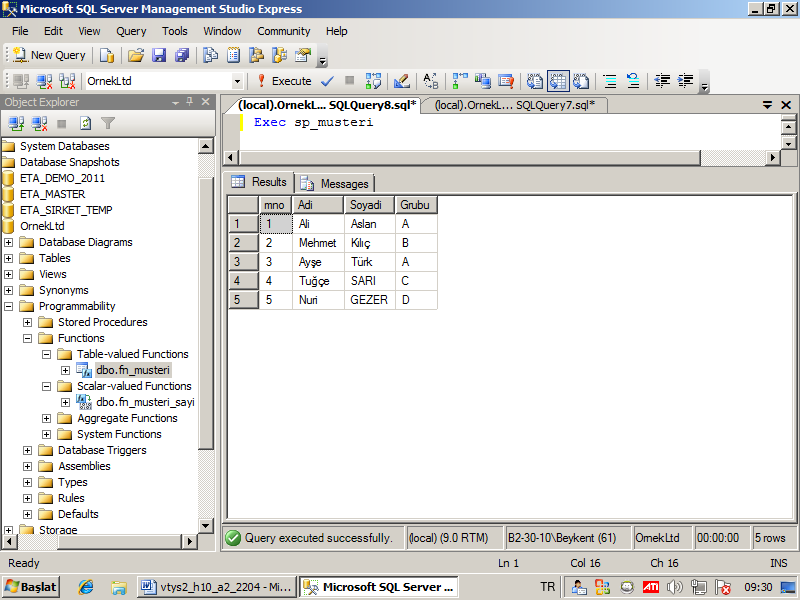 Yukarıdaki üç çıktıyı incelediğimizde aynı sonucu verdiğini görürüz. Şimdi yukarıdaki view, fonksiyon ve prosedürden faydalanarak A grubundaki müşterileri listeleyelim.View’den faydalanarak A grubundakilerSelect * from vw_musteri where grubu=’A’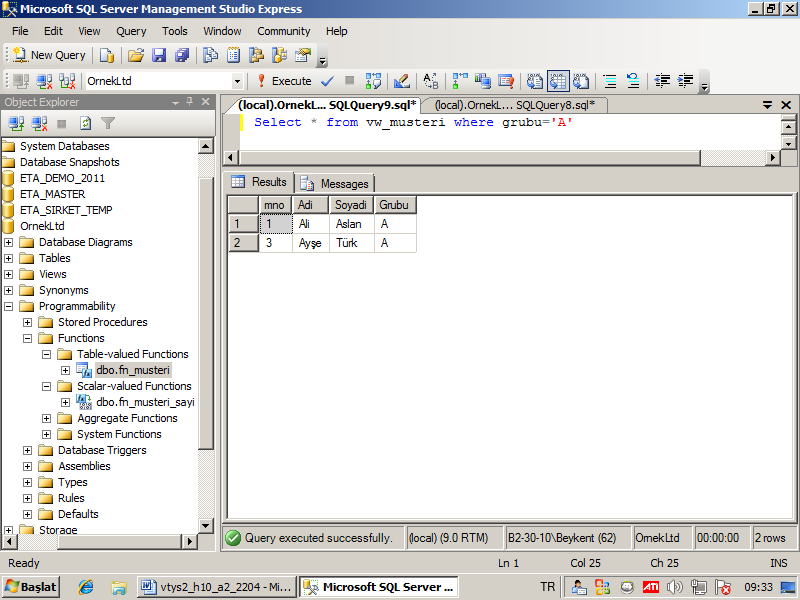 Fonksiyondan yararlanarak, A grubundakileri listeleyelim.Select * from fn_muster() where grubu=’A’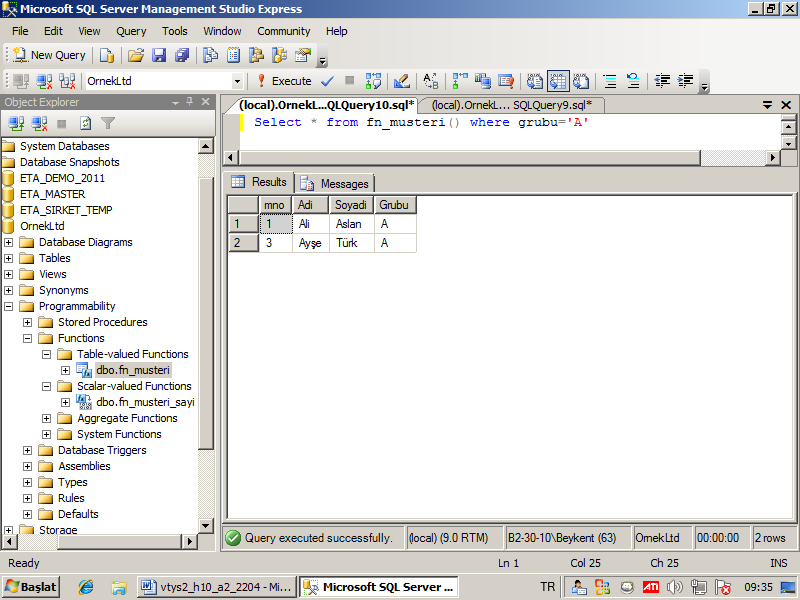 Şimdi prosedürden A grubundakileri listeleyelim. Sp_musteri prosedüründen sadece tüm listeyi elde edebiliriz, A grubundakilere erişemeyiz. Prosedürler sorgulanamaz.Yukarıdaki sorgulamalardan, fonksiyonların view gibi sorgulanabildiğini gördük.Şimdi yukarıdaki view, fonksiyon ve prosedüre grubu parametresi tanımlayalım ve A grubundakileri listeleyelim.View’e parametre tanımlayamayız.Fonksiyona parametre tanımlayalım.Alter function fn_musteri (@grubu varchar(10))Returns tableAsReturn select * from musteri where grubu=@grubuGo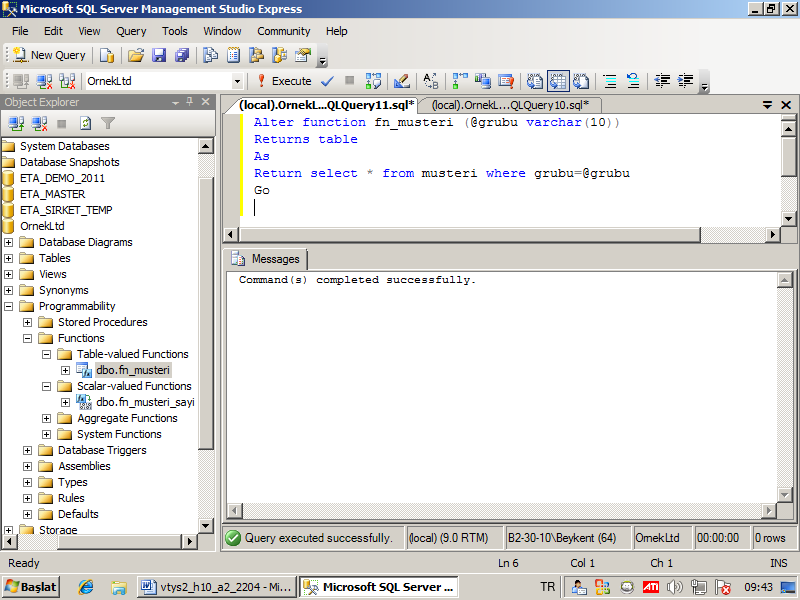 Select * from fn_musteri(‘A’)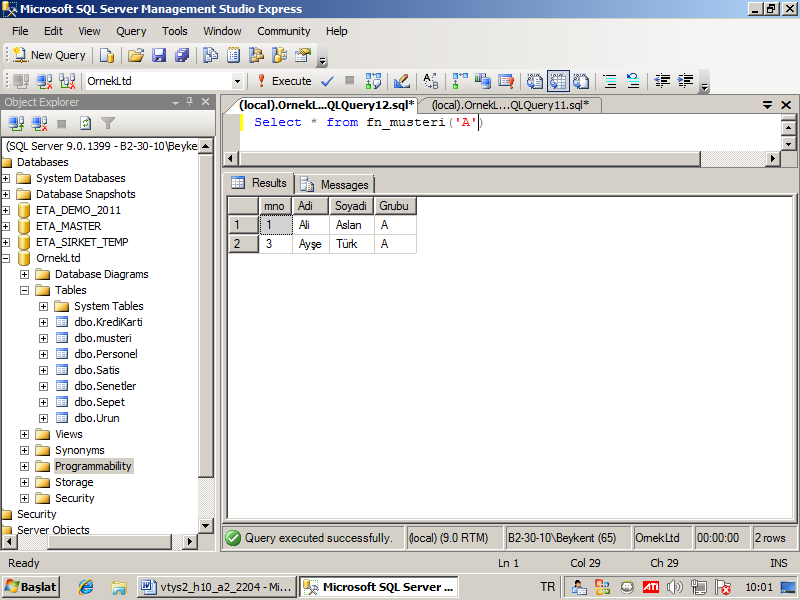 Aynı işi yapacak şekilde yukarıdaki prosedürü değiştirelim.Alter proc sp_musteri @grubu varchar(10)AsSelect * from musteri where grubu=@grubuGo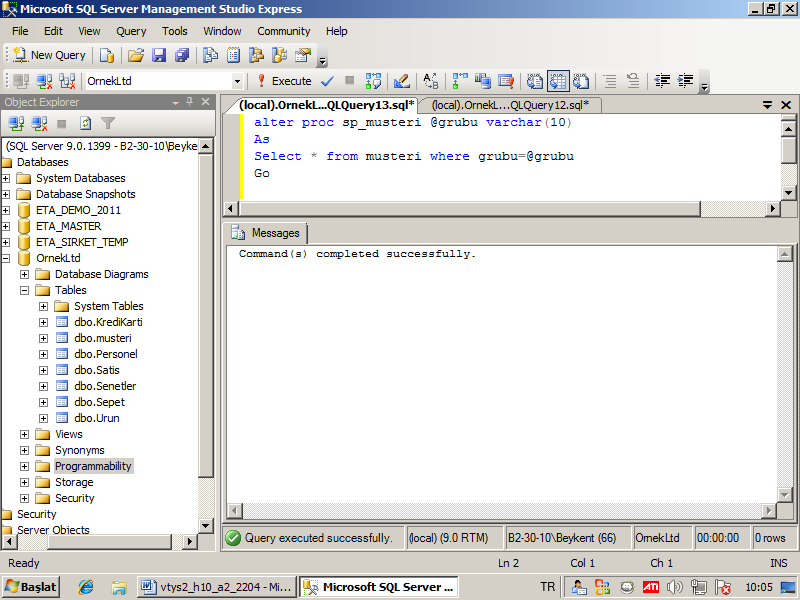 Şimdi bu prosedürden A grubundaki müşterileri listeleyelim.Exec sp_musteri ‘A’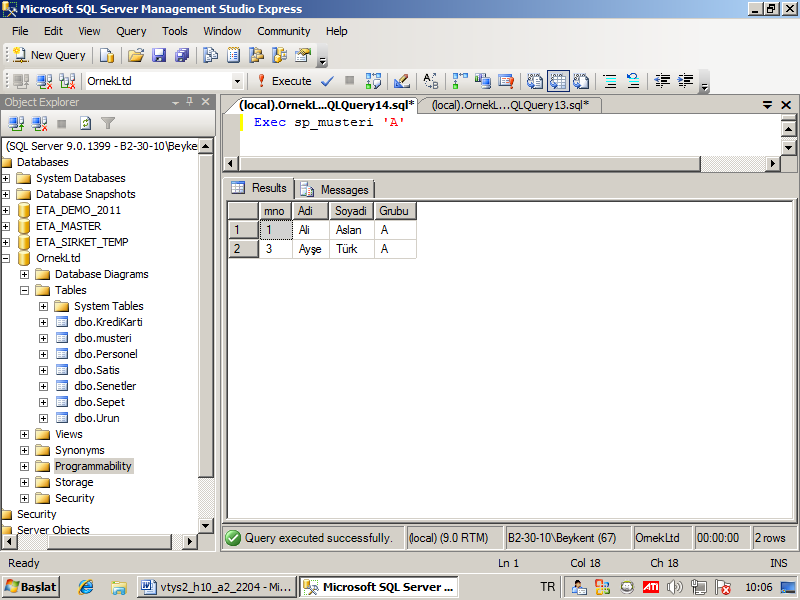 Şimdi yukarıdaki çıktılardan şu sonuca varırız.view ve fonksiyon sorgulanabilir, prosedür sorgulanamaz.View’in parametresi olamaz, ancak fonksiyon ve prosedürün parametresi bulunabilir.Prosedürün kullanım amacı çoğunlukla, insert, update vs. gibi iş yapmaktır.ÇOKLU İFADE İLE TABLO DÖNDÜREN FONKSİYONLARBu türden fonksiyonlar bir öncekine benzerdir. Farkı dışarıya değer döndüren tablo yapısındaki bir değişkene fonksiyon içersinde muhtelif defa veri ekleme işlemi yapılabilir.Genel ifadeCREATE FUNCTION fonkAdi (VarsaParametreler)RETURNS @değer TABLE (Tablo Tanımı)ASBEGIN	Sql deyimi	insert into @değer selectİfadesi	insert into @değer selectİfadesi	insert into @değer selectİfadesi	…..	RETURNENDGOÖrnek:Müşteri ve Personeli aynı listede veren bir fonksiyon oluşturunuz.Select * from musteri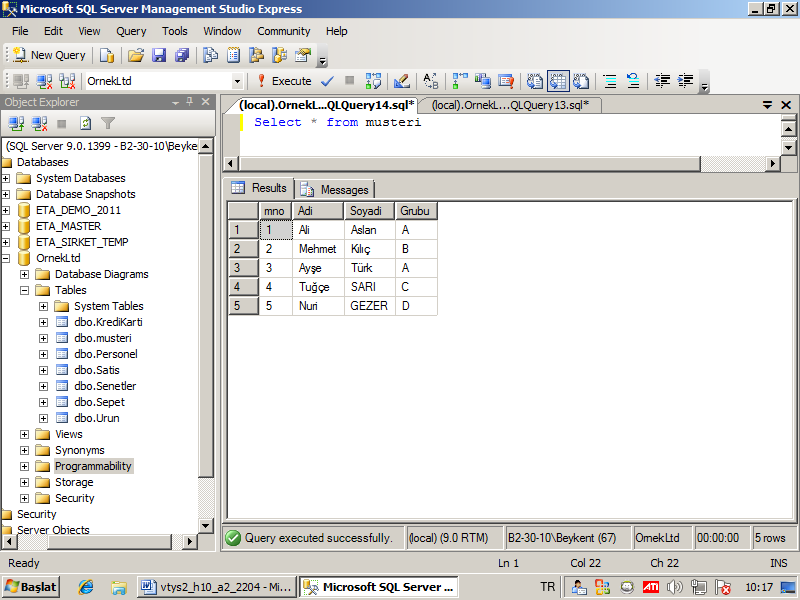 Select * from personel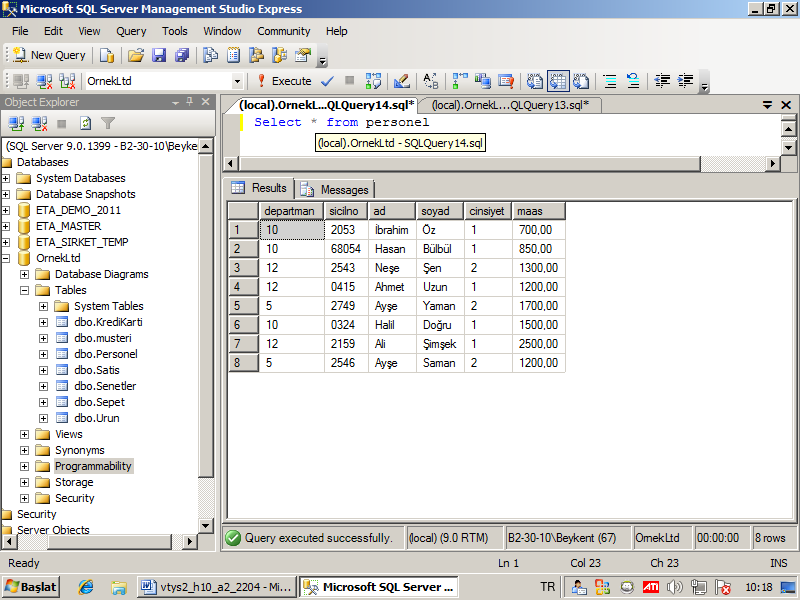 Create function fn_per_musteri()RETURNS @deger TABLE (no varchar(10), ad varchar(10), soyad varchar(30), tipi char(1))AsBegin	insert into @deger select sicilno, ad, soyad, ‘P’ from personel	insert into @deger select str(mno), adi, soyadi, ‘M’ from musteri	returnendgo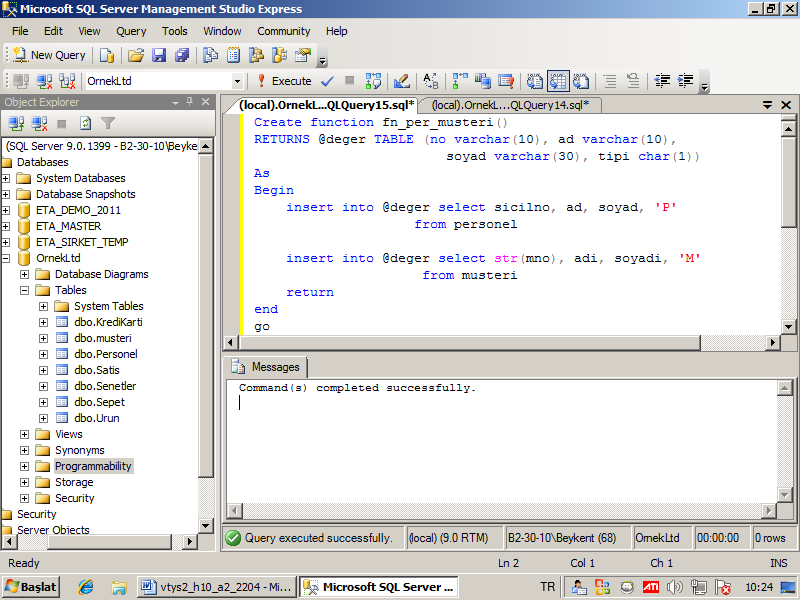 Select * from fn_per_musteri()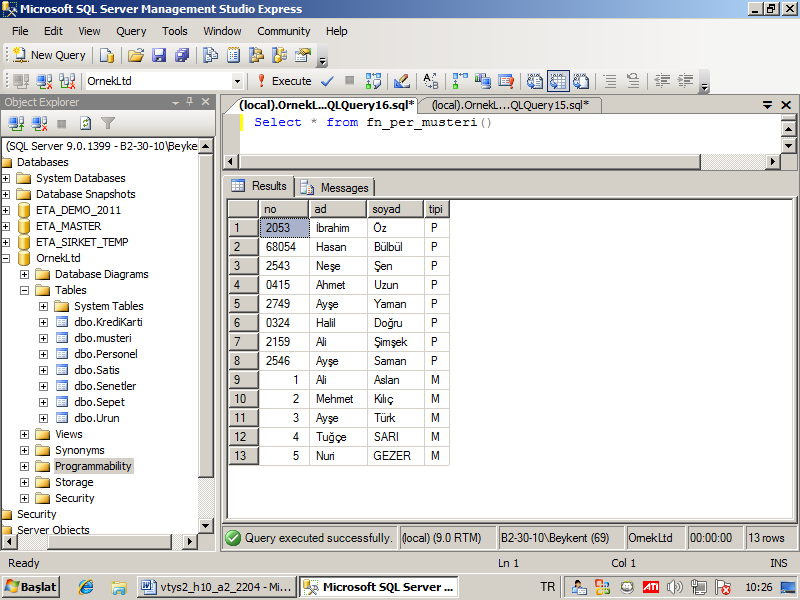 Select * from fn_per_musteri() where ad=’Ali’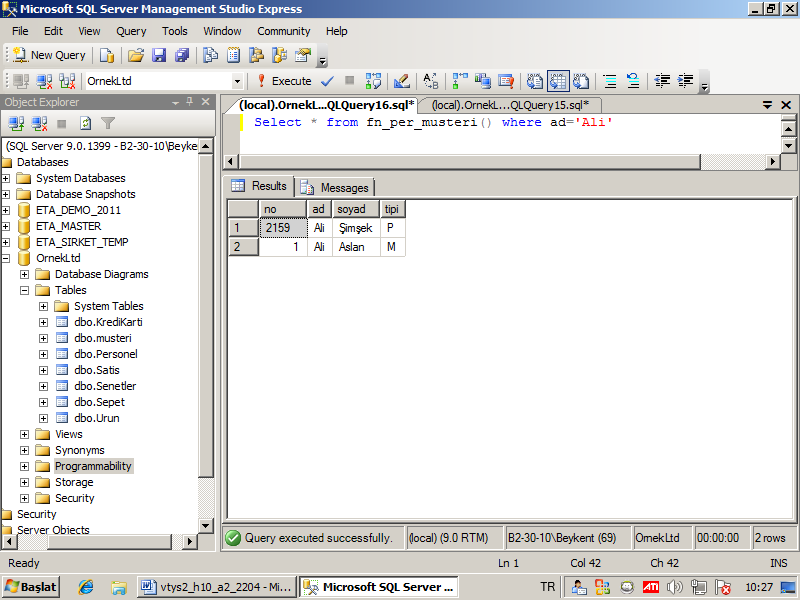 